ENGLESKI JEZIK                     PETAK 27.3.2020. 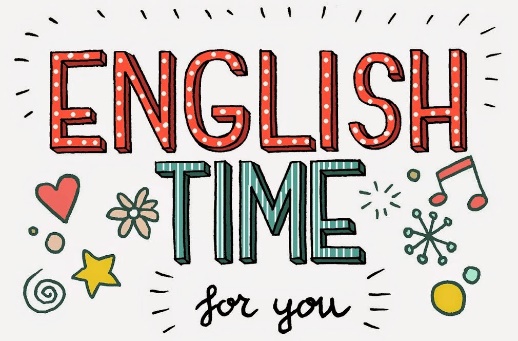 My dear students, došli smo do kraja 4. cjeline.Vrijeme da ponovimo sve.Malo riječi i fraza…Give me some advice – daj mi savjetMake up the image – čine slikuBehave well – pristojno se ponašatiGet into trouble – uvaliti se u nevoljuProject holograms – projicirati hologrameRepair – popravitiKeep in touch – biti u kontaktuGo online – ići na InternetNakon što sam prevela sve što vam treba za 1. zad. na 72. str. u udžbeniku, sada ga možete riješiti.Grammar time…Prouči ponovno ove tablice, str. 66 i 67 u udžbeniku.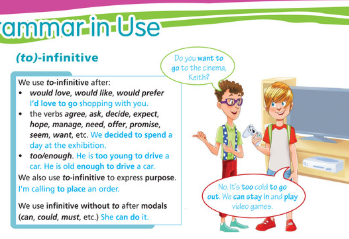 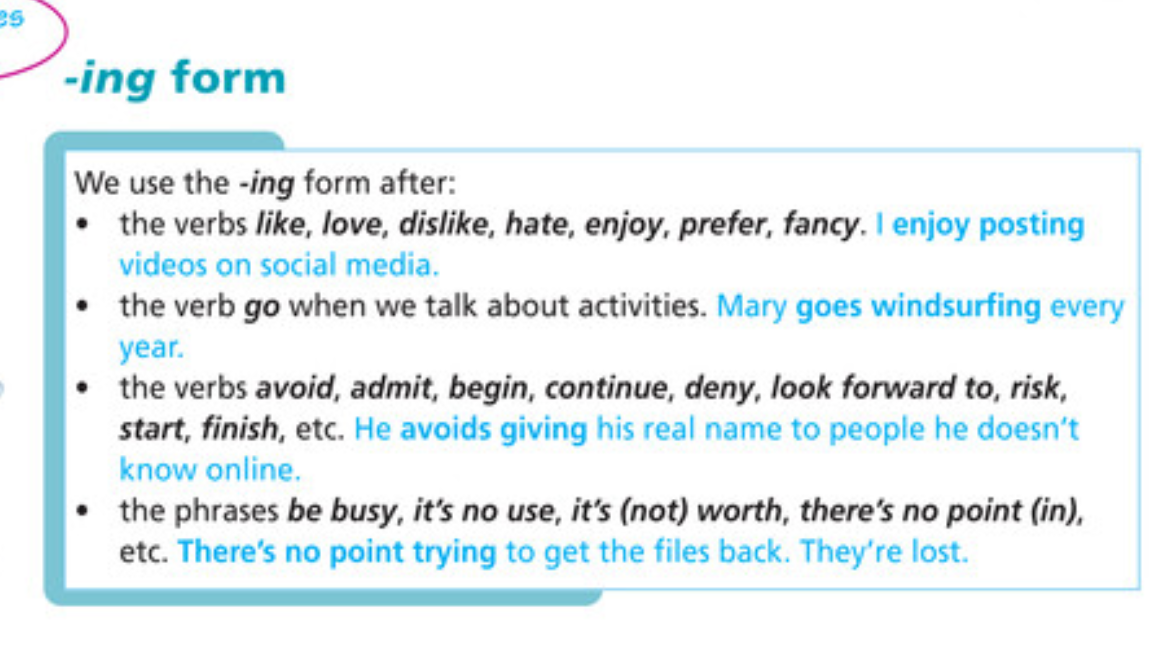 KADA ide TO-infinitiv?Iza glagola:- would love, would like, would prefer- agree, ask, decide, expect, hope, manage…Iza izraza: too/enoughI'd love to go shopping with you.Infinitiv koristimo bez TO iza modalnih glagola (can, could, must, …)She can do it.Kada koristimo glagol s  nastavkom – ing?Iza glagola: Like, love, dislike, hate, enjojy, prefer, fancyEx. I enjoy posting videos on social media.Ostale upotrebe glagola s nastavkom – ing pročitaj u tablici na str. 67.Ako si proučio/la iza kojih glagola koristimo glagol s nastavkom – ing, pokušaj riješiti  3. zad. u udžbeniku, str. 72.Primjer:1 Would you like to see it?Iza glagola LIKE ide to + glagol, u ovom slučaju zadan je glagol SEE.2 She avoids buying things online.Iza glagola avoid ide glagola + nastavak ing.Sve piše u tablicama.Dajte si malo truda. Imate samo 3 zadatka za napraviti.A treći zadatak je…https://wordwall.net/hr/resource/529314/engleski-jezik/jobsSlike udžbenika (2 zadatka) i wordwall zadatka pošaljite u Yammer privatno ili na v.bertina@gmail.com